New Planned Parenthood Opens In SpringfieldBy Fox Illinois News Team Monday, May 9th 2016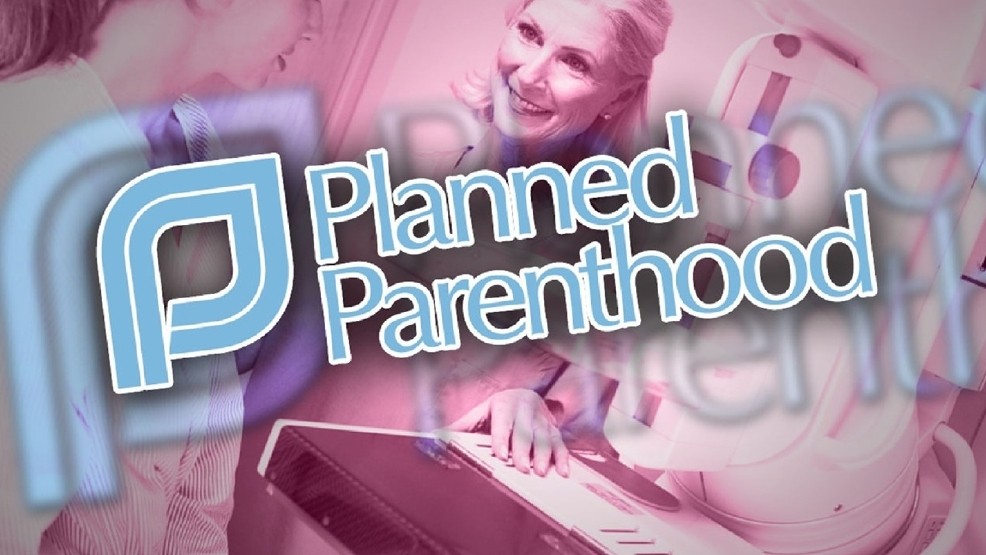 The new building is in the 600 block of Bruns Lane, and offers a full range of services for reproductive health.SPRINGFIELD, Ill. (WRSP) — Planned Parenthood opened its new location in Springfield Monday.The new building is in the 600 block of Bruns Lane, and offers a full range of services for reproductive health.Some of the services offered include pregnancy testing, testing for sexually transmitted infections, and counseling for women, teens, and men.The following is a statement from Springfield Right to Life regarding the move of PP to its new location, by Tim Moore, President of SRTL.We knew they were planning to move some time ago, but were a little surprised by the suddenness of the move. We had made a (FOIA)Freedom of Information Act request from SMTD regarding any minutes about PP and their impending move. Apparently there was no discussion of the move by SMTD, which is surprising.We are opposed to PP in our community. This organization preys on the minority populations and the poor: fully 40% of abortions annually are African American children, whereas the African American population is about 15%.PP is bad for business, bad for Springfield and its citizens. Where ever PP located, it negatively affects property values - several neighbors are upset about the move to the Bruns Lane location without any input from the community. There were no zoning hearings on this facility opening. I doubt few of the local businesses knew anything about it. Our informal survey showed that no one knew.Our organization will continue to quietly pray and protest against the killing of innocent lives....make no mistake that chemical abortions are just as deadly and just as unwanted as surgical abortions.http://foxillinois.com/news/local/new-planned-parenthood-opens-in-springfield-05-10-2016 